Objednávka  Gymnázium a Hudební škola hl. města Prahyzákladní umělecká škola  Gymnázium a Hudební škola hl. města Prahyzákladní umělecká škola  Gymnázium a Hudební škola hl. města Prahyzákladní umělecká škola  Gymnázium a Hudební škola hl. města Prahyzákladní umělecká školaOBJEDNÁVKA č. 503/02/2022   ze dne: 22.2.2022Adresa fakturace:                        dttoAdresa fakturace:                        dttoAdresa fakturace:                        dttoAdresa fakturace:                        dttoDodavatel:Pavel TůmaHotel ALBERTPaseky nad Jizerou 99Paseky nad Jizerou 512 47e-mail: hotelalbert@paseky.cztel.: 607 903 020Platební podmínky: Dodavatel:Pavel TůmaHotel ALBERTPaseky nad Jizerou 99Paseky nad Jizerou 512 47e-mail: hotelalbert@paseky.cztel.: 607 903 020Termín dodání:   Dodavatel:Pavel TůmaHotel ALBERTPaseky nad Jizerou 99Paseky nad Jizerou 512 47e-mail: hotelalbert@paseky.cztel.: 607 903 020Způsob dopravy: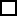 PROFI poštouvlastníDodavatel:Pavel TůmaHotel ALBERTPaseky nad Jizerou 99Paseky nad Jizerou 512 47e-mail: hotelalbert@paseky.cztel.: 607 903 020Forma úhrady: fakturou  dobírkou     hotově   Dodavatel:Pavel TůmaHotel ALBERTPaseky nad Jizerou 99Paseky nad Jizerou 512 47e-mail: hotelalbert@paseky.cztel.: 607 903 020Vyřizuje:xxxxxxxxxxxxxTelefon:  221 434 705                xxx xxx xxx (x. xxxxxxxx)Telefon:  221 434 705                xxx xxx xxx (x. xxxxxxxx)Telefon:  221 434 705                xxx xxx xxx (x. xxxxxxxx)Dodavatel:Pavel TůmaHotel ALBERTPaseky nad Jizerou 99Paseky nad Jizerou 512 47e-mail: hotelalbert@paseky.cztel.: 607 903 020Objednáváme u Vás:        ubytování a stravu (plná penze + pitný režim + odpolední svačina) v ceně 590,- Kč v hotelu Albert pro max 35 dětí v období 14. - 19. 3. 2022                                                                                  Děkujeme.                    Objednáváme u Vás:        ubytování a stravu (plná penze + pitný režim + odpolední svačina) v ceně 590,- Kč v hotelu Albert pro max 35 dětí v období 14. - 19. 3. 2022                                                                                  Děkujeme.                    Cena:                     cca 130.000 Kč včetně DPHRazítko a podpis:Rozpočet roku:     2022Razítko a podpis: